ПРОГРАММАДля записи______________________________________________________________________________________________________________________________________________________________________________________________________________________________________________________________________________________________________________________________________________________________________________________________________________________________________________________________________________________________________________________________________________________________________________________________________________________________________________________________________________________________________________________________________________________________________________________________________________________________________________________________________________________________________________________________________________________________________________________________________Отдел образования  администрации Первомайского муниципального районаМуниципальное общеобразовательное учреждение Первомайская средняя школа Первомайского муниципального районаМУНИЦИПАЛЬНЫЙ СЕМИНАРДетско-взрослое сообществокак фактор саморазвития субъектов образовательных отношений26 апреля 2022 г.Место проведения: Первомайская средняя школа, Ярославская область, Первомайский район, с. Кукобой ул. Школьная, д.2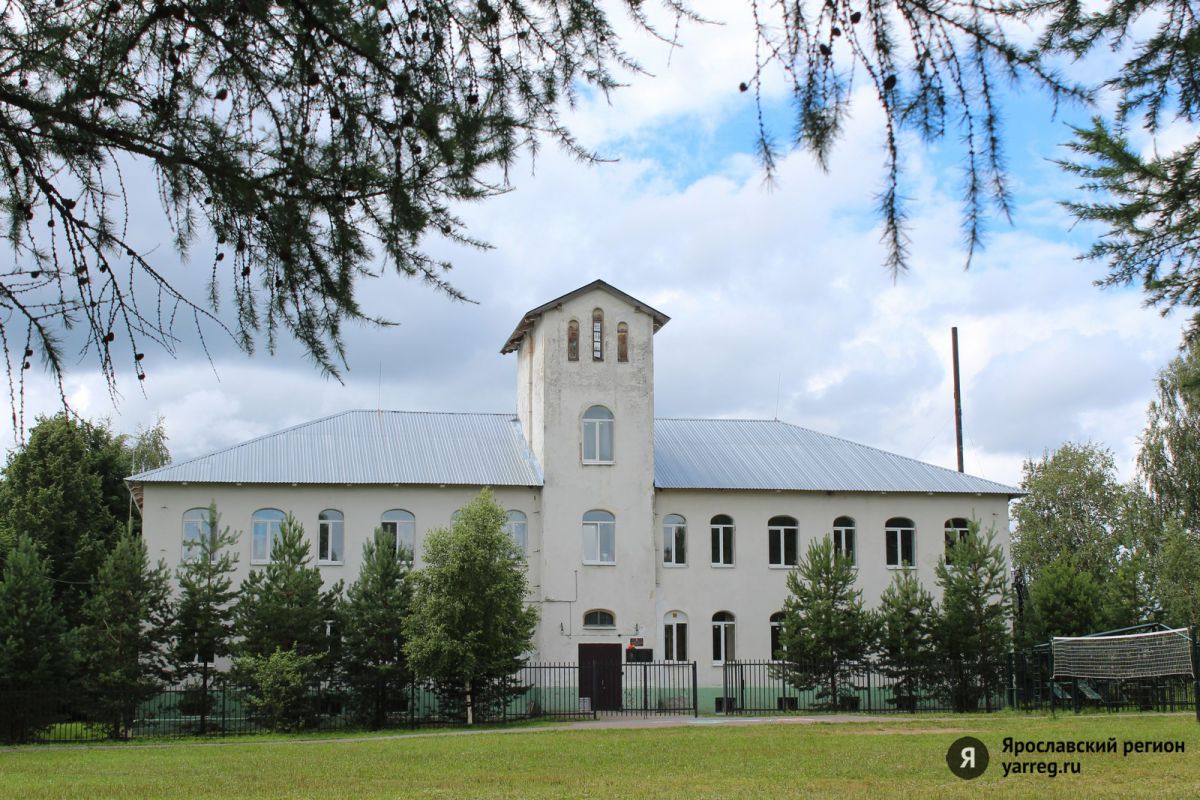 9.159.30Регистрация участников семинара. Кофе-паузаДЕТСКО - ВЗРОСЛЫЕ СООБЩЕСТВА: ОПЫТ РАБОТЫ ПЕРВОМАЙСКОЙ СРЕДНЕЙ ЩКОЛЫДЕТСКО - ВЗРОСЛЫЕ СООБЩЕСТВА: ОПЫТ РАБОТЫ ПЕРВОМАЙСКОЙ СРЕДНЕЙ ЩКОЛЫ9.30-10.45Открытие семинараСоколова Татьяна Анатольевна, директор Первомайской школыИванова Мария  Владимировна, МУ ЦОФ ОУ Первомайского МР9.30-10.45Детско-взрослое сообщество в образовательном учрежденииСоколова Татьяна Анатольевна, директор Первомайской школы9.30-10.45Создание детско-взрослых  сообществ как вектора личностного и социального развития детейМихайлова Татьяна Геннадьевна, педагог-психолог, высшая квалификационная категория9.30-10.45Детско-родительское сообщество «Растём вместе»: практика его развития в дошкольной разновозрастной группеГрибкова Ольга Александровна, заместитель директора по УВР9.30-10.45Семейный клуб «Корабль надежды» Соколова Ирина Михайловна, учитель начальных классов, высшая квалификационная категория, Заслуженный учитель  РФ9.30-10.45Организация деятельности разновозрастного объединения «Литературное краеведение»Сальникова Екатерина Валентиновна, учитель русского языка и литературы9.30-10.45Воспитание добра и милосердия у сельских школьниковСавельева Зоя Васильевна, учитель начальных классов, высшая квалификационная категория, Заслуженный учитель РФ9.30-10.45Организация деятельности творческого объединения «Радуга» Кузнецова Наталья Михайловна, учитель биологии, высшая квалификационная категория, Почетный работник РФ9.30-10.45Выступление праздничного хора10.55-11.45 (здание дошкольных групп)Итоговое занятие проекта «Пасхальная радость». Группа дошкольного возрастаГрибкова Ольга Александровна, заместитель директора по УВРВиноградова Надежда Владимировна, воспитатель дошкольных групп, высшая квалификационная категорияНарышкина Марина Анатольевна, воспитатель дошкольных групп, первая квалификационная категорияРогушкина Любовь Васильевна, воспитатель дошкольных групп, высшая квалификационная категория10.55-11.45 (здание школы)«Сахарные беседы» с элементами реконструкции. 5-7 классыСальникова Екатерина Валентиновна, учитель русского языка и литературы, первая квалификационная категорияДерунова Ирина Александровна, директор школьного музеяЗолоткова Марина Геннадьевна, учитель математики, высшая квалификационная категория12.00-12.30Рефлексия12.30Обед